Отчётно –выборное собраниеСогласно Уставу профсоюза работников народного образования и науки РФ в связи с истечением срока полномочий выборных профсоюзных органов и на основании решения Президиума ЦК Профсоюза в 2024 году проводятся отчеты и выборы в территориальных и первичных профсоюзных организациях.
20 марта состоялось отчётно-выборное собрание в нашей первичной организации. Открыла отчетно-выборное собрание председатель профкома первичной профсоюзной организации  Науменко Н.С
В нашей профсоюзной организации состоит 29  членов Профсоюза. На отчетно-выборном собрании присутствует  20  членов Профсоюза. Остальные не смогли участвовать в собрании по уважительным причинам. 
Для ведения отчетно-выборного собрания был избран председатель собрания Пархомова Н.А. и секретарь Кубанкина Н.В
На собрании была рассмотрена следующая повестка: Отчет о работе профкома с 20.03.2019г по 20.03.2024г.О выборах председателя профсоюзного комитета.О выборах комитета Профсоюза.О выборах ревизионной комиссии.С отчетным докладом выступила председатель профсоюзного комитета Науменко Н.В
      В ходе обсуждения отчета поступило предложение признать работу комитета профсоюза удовлетворительной. 
Открытым голосованием принято постановление по отчетному докладу.
Выборы председателя профсоюзного комитета, профсоюзного комитета в количестве 3 человек и ревизионной комиссии в количестве 3 человек проведены открытым голосованием.  Председателем ППО выбрана единогласно Науменко Н.В.
Срок полномочий всех выборных органов нашей ППО составляет 5 лет, т.е. до 20 марта 2029 г. На своем первом заседании ревизионная комиссия изберет председателя ревизионной комиссии.
ПОСТАНОВЛЕНИЕ
1. Работу профкома за период 2019-2024г.  признать удовлетворительной. 
 2. Продолжить работу по защите социальных, трудовых, профессиональных прав и интересов членов Профсоюза, с этой целью:
 - участвовать в принятии работодателем локальных нормативных актов учреждения, содержащих нормы трудового права;
 - контролировать своевременность и полноту выплаты работникам заработной платы;
 - осуществлять контроль за соблюдение работодателем трудового законодательства;
 - добиваться выполнения работодателем коллективного договора;
- продолжить организацию и проведение оздоровительных, культурно-массовых, спортивных мероприятий для членов Профсоюза и членов их семей. 
 3. Продолжить работу по организационному укреплению первичной профсоюзной организации, с этой целью: 
- продолжить работу по мотивации профсоюзного членства, вовлечению работников в Профсоюз;
 - рассматривать на собраниях, заседаниях профкома актуальные вопросы по решению уставных задач Профсоюза; 
- совершенствовать систему информирования членов профсоюза, профсоюзного актива, используя различные методы, активные формы обучения и информирования (профсоюзный уголок, собрания, сайт лицея (профсоюзная страничка), индивидуальное консультирование членов профсоюза и др.;
 - обеспечивать активное участие профсоюзной организации в делах районной  организации Профсоюза; проявлять солидарность, активность, участвовать в коллективных профсоюзных действиях.
4. Поручить профсоюзному комитету разработать план мероприятий по выполнению предложений, замечаний, высказанных в ходе отчетно-выборного собрания, и обеспечить их выполнение.
 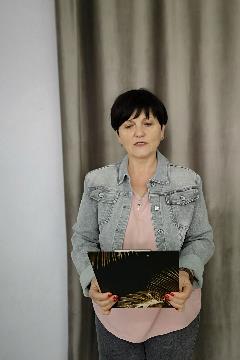 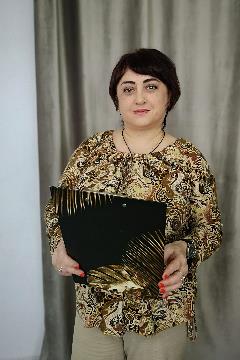 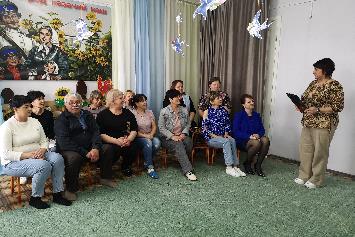 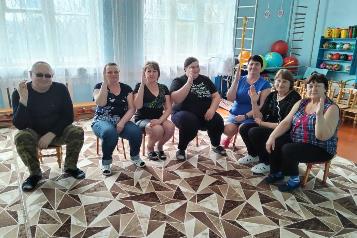 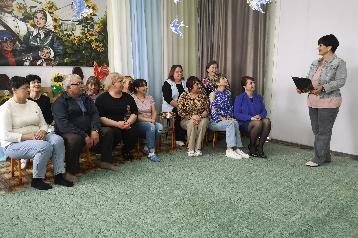 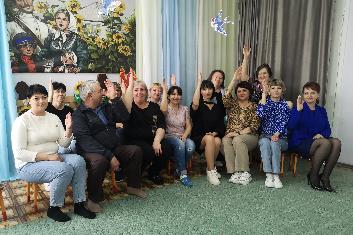 